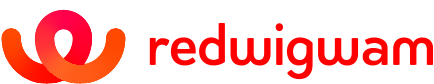 Please read this brief carefully before completing the roleJOB:	RETAILER NAME Promotional display check, fix & purchase call on XXX range £11/call + product costs (complete XXX)RETAILER:		Insert retailer name PRODUCTS:	Insert name of brand / products to checkCOMPLETION:		Insert date to be completed by or dates from / to to completePAY:			£11 (min we’d suggest)EXPENSES:	£XXX for the purchase of XXX.  Sales data can be tracked at product and store level, all expenses are independently audited against visits made. OVERVIEW / BACKGROUND TO THE CALLINSERT HERE details around what the purpose of the visit is to give the worker some background.For example…XXXX is currently featured on XXXX and on fixture on promotion at XXXXWe need you to pop into store, check the products are there, take photos of them the feature display AND on the main fixture, ask for anything missing / highlight to the store any issues.We'd also like you to buy one to try too!This needs to be done as a shopper so please be discrete when taking photos.WHAT DOES A GOOD JOB LOOK LIKE:INSERT HERE what success looks like – keep it brief & clear what your expectations areFor example…..Product X on Gondola End 1 with the correct price ticket. Product Y on fixture with correct promotional price ticketYou’ll need to speak to a colleague as a shopper to understand / rectify any issues.Good quality photos of the display and fixture to clearly show the product range Purchase of XXX units of XXXPRODUCTS TO CHECK:INSERT table here with product name / pack size / weight / expected retail price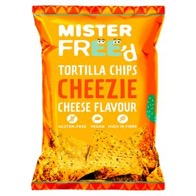 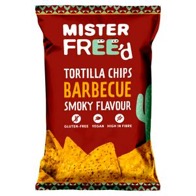 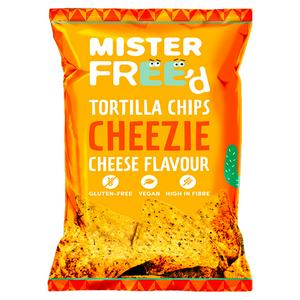 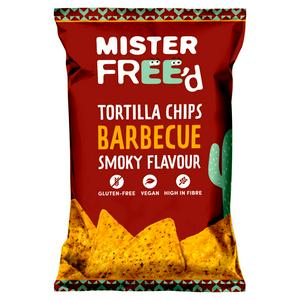 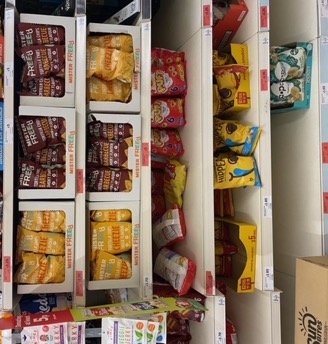 LOCATION IN-STORE: XXXXXX FixtureIt’s helpful here if you have an image of the display you are expecting, or can give some guidance around what other products may be featured with itREQUIREMENTS OF THE ROLE:Go into the allocated store & walk the store to check the XXXXX feature displays
(if it’s an unusual location then please describe where to find it)Take a photo of the XXXXX range on the XXXX feature display.Take a photo of the wider fixture so we can see what else is present (we need a photo of the XXX feature displays whether the product is there or not so we can see what else is) Is there a promotional SEL (price ticket) for the product on the XXX display? Is the SEL correct? £INSERT EXPECTED PRICEWas there a promotional price / offer barker or shelf talker to communicate the deal on the the promotional display?          Take a photo of the XXXXX range on the XXXX fixture.Is there a promotional SEL (price ticket) for the product on the XXX fixture? Is the SEL correct? £INSERT EXPECTED PRICEIf the product/feature/SEL is missing, please find an in-store colleague Record response & who you spoke to. Can they look in the warehouse? Can they order it in for you?PLEASE NOTE ALL DETAILS.Tidy up the fixture & then take another picture of the products close up & from a distance so we can see what is around them.Purchase 1 unit / 1 of each (DETAIL HERE WHAT YOU NEED THEM TO BUY)Upload your receipt to the expenses section, and the report section and complete / submit your timesheetREPORTING QUESTIONSWhat date did you visit the store? What time did you visit the store?
FEATURE DISPLAYImage of the XXXX promotional display on entry whether XXXX present or not            Was XXXX present on the promotional feature display?   Yes, present on entryNo, but store have fixed and present on exitNo, but store aware and will fixNo, but stock due inN/A Product UnavailableDid XXXXX have a price ticket (SEL) on the promotional feature display?   YYes, present on EntryNo, but fixed and present on exitNo, but store aware and will fixN/A Product UnavailableWhat was the price on the promotional display?          Was XXXX present on the promotional feature display?   Yes, present on entryNo, but store have fixed and present on exitNo, but store aware and will fixNo, but stock due inN/A Product UnavailableDid XXXXX have a price ticket (SEL) on the promotional feature display?   Yes, present on EntryNo, but fixed and present on exitNo, but store aware and will fixN/A Product UnavailableWhat was the price? (£X.XX, £X.XX, other, n/a)If other, please give details       Was there a promotional price / offer barker or shelf talker to communicate the deal on the the promotional display?          Image of the XXXX promotional display on exit whether XXXX present or not   

SHELF          Image of the XXXX fixture on entry whether XXXX present or not             Was XXXX present on fixture?     Yes, present on entryNo, but store have fixed and present on exitNo, but store aware and will fixNo, but stock due inN/A Product UnavailableDid XXXXX have a promotional price ticket (SEL)?             Yes, present on EntryNo, but fixed and present on exitNo, but store aware and will fixN/A Product UnavailableWhat was the price? (£X.XX, £X.XX, other, n/a)Image of the XXXX fixture on entry whether XXXX present or not             Was XXXX present on fixture?     Yes, present on entryNo, but store have fixed and present on exitNo, but store aware and will fixNo, but stock due inN/A Product UnavailableDid XXXXX have a promotional price ticket (SEL)?             Yes, present on EntryNo, but fixed and present on exitNo, but store aware and will fixN/A Product UnavailableWhat was the price? (£X.XX, £X.XX, other, n/a)If ANY of the products are not available, who did you speak to in-store? (please give name or description of person)       What did they say? Can they look in the warehouse? Can they find the stock for you? When is stock due in? Can they order it for you? Please note full details            Photo of XXX range on fixture on exit  (tidied up & looking great!)           What product did you buy?Photograph of receipt showing purchased productsAny other comments or feedback?Once we have verified this, you will be paid on the next payroll according to your preferences. Thanks for being a part of the revolution! Don't forget to tell your friends/family about redwigwam. Many thanks,   The INSERT BRAND NAME TeamPLEASE DELETE THIS SECTION BEFORE SAVING YOUR FILE AS A PDF (remember to reduce the images as max file size is 5MB)To get your job loaded & live please log into your account https://hirer.redwigwam.com/login/On your dashboard go to JOBS – ADD A JOB, Select Sector – RETAIL, Select Job Type – MYSTERY SHOPPER,  Select template job - Retail - Promotional display check, fix & purchase call on XXX range £11 + product costs (complete XXX)You will then need to update the job according to your requirement and also ensure you amend the products / pricing in the reporting section too from XXXXs / ABC.If you need help then please pop onto live chat or email catherine@redwigwam.com